Flexible Grouping PromptsSource: How To Use Flexible Grouping In The Classroom - (teachthought.com) (2017)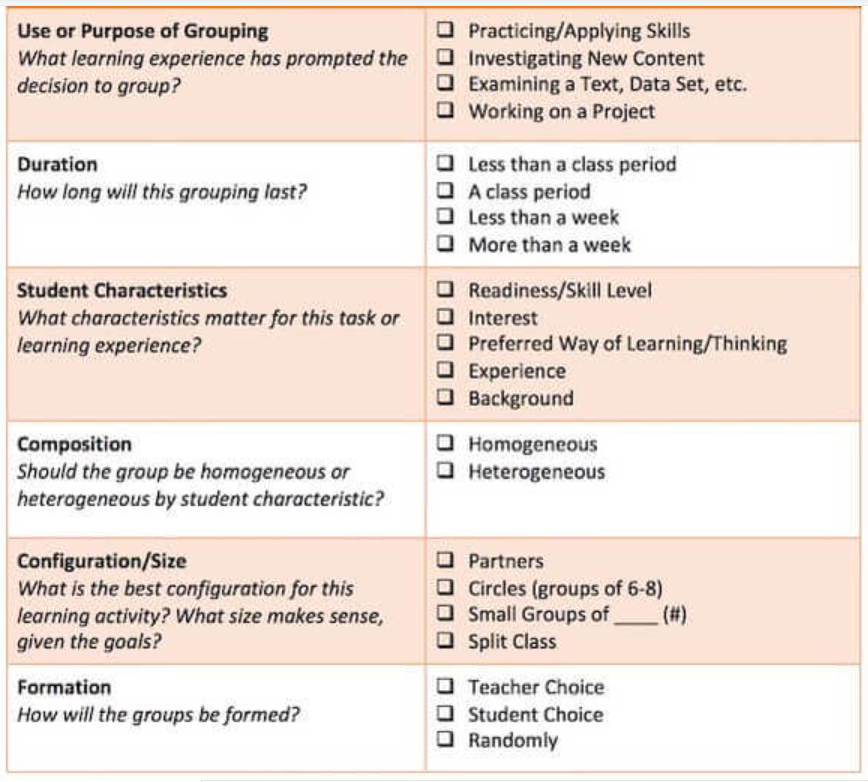 